INFORMACJA POKONTROLNA NR KC-I.432.151.2024/MBK-5z kontroli w trakcie realizacji projektu nr RPSW.03.04.00-26-0052/18 pn. „Poprawa komunikacji publicznej w Starachowicach poprzez modernizację infrastruktury i zakup taboru niskoemisyjnego - etap II”, realizowanego w ramach Działania 3.4 - „Strategia niskoemisyjna, wsparcie zrównoważonej multimodalnej mobilności miejskiej”, 3 Osi priorytetowej – „Efektywna 
i zielona energia” Regionalnego Programu Operacyjnego Województwa Świętokrzyskiego na lata 2014 – 2020, polegającej na weryfikacji dokumentów w zakresie prawidłowości przeprowadzenia właściwych procedur dotyczących udzielania zamówień publicznych, przeprowadzonej 
na dokumentach w siedzibie Instytucji Zarządzającej Regionalnym Programem Operacyjnym Województwa Świętokrzyskiego na lata 2014 – 2020 w dniu 20.03.2024 roku oraz na dodatkowo zamieszczonych dokumentach w systemie sl w dniach: 22.03.2023 r., 15.04.2023 r., 16.04.2023 r. I. INFORMACJE OGÓLNE:Nazwa i adres badanego Beneficjenta:Gmina StarachowiceRadomska 45, 27-200 StarachowiceStatus prawny Beneficjenta:Wspólnoty samorządowe - gminaII. PODSTAWA PRAWNA KONTROLI:Niniejszą kontrolę przeprowadzono na podstawie art. 23 ust. 1 w związku z art. 22 ust. 4 ustawy z dnia 11 lipca 2014 r. o zasadach realizacji programów w zakresie polityki spójności finansowanych w perspektywie finansowej 2014 – 2020 (Dz.U. z 2020 r., poz. 818 z późn. zm.).III. OBSZAR I CEL KONTROLI:Cel kontroli stanowi weryfikacja dokumentów w zakresie prawidłowości przeprowadzenia przez Beneficjenta właściwych procedur dotyczących udzielania zamówień publicznych 
w ramach realizacji projektu nr RPSW.03.04.00-26-0052/18 pn. „Poprawa komunikacji publicznej w Starachowicach poprzez modernizację infrastruktury i zakup taboru niskoemisyjnego - etap II”.Weryfikacja obejmuje dokumenty dotyczące udzielania zamówień publicznych związanych z wydatkami przedstawionymi przez Beneficjenta we wniosku o płatność nr RPSW.03.04.00-26-0052/18-019.Kontrola przeprowadzona została przez Zespół Kontrolny złożony z pracowników Departamentu Kontroli i Certyfikacji RPO Urzędu Marszałkowskiego Województwa Świętokrzyskiego 
z siedzibą w Kielcach, w składzie:Pan Marek Bartkiewicz (kierownik Zespołu Kontrolnego),Pan Anna Zapała-Śledź (członek Zespołu Kontrolnego).IV. USTALENIA SZCZEGÓŁOWE:W wyniku dokonanej w dniu 20.03.2024 roku weryfikacji dokumentów dotyczących zamówień udzielonych w ramach projektu nr RPSW.03.04.00-26-0052/18, przesłanych do Instytucji Zarządzającej Regionalnym Programem Operacyjnym Województwa Świętokrzyskiego na lata 2014 – 2020 przez Beneficjenta za pośrednictwem Centralnego systemu teleinformatycznego SL2014, Zespół Kontrolny ustalił, co następuje:Stwierdzono, że Beneficjent w ramach realizacji projektu przeprowadził postępowanie 
o udzielenie zamówienia publicznego w trybie przetargu nieograniczonego, w którym zastosowano procedurę określoną w art. 139 ustawy z dnia 11września 2019 r. Prawo zamówień publicznych (Dz. U. z 2021 r., poz. 1119 z późn. zm.), zwanej dalej „ustawą Pzp”. Postępowanie zostało wszczęte w dniu 25.08.2021 r. poprzez przekazanie ogłoszenia do Urzędu Publikacji Unii Europejskiej w celu jego opublikowania w Dzienniku Urzędowym Unii Europejskiej. Ogłoszenie zostało opublikowane w dniu 30.08.2021 r. pod numerem 2021/S 167-436716.Przedmiotem zamówienia były roboty budowlane polegające na przebudowie placu wraz z budową parkingu dwupoziomowego w Starachowicach Dolnych. W odpowiedzi na opublikowane ogłoszenie o zamówieniu wpłynęły trzy oferty. W wyniku rozstrzygnięcia postępowania została podpisana w dniu 14.12.2021 r. umowa nr 106/RI/2021 pomiędzy Beneficjentem  a firmą Przedsiębiorstwo Budownictwa Ogólnego „KARTEL” S.A., ul. Przemysłowa 8, 28-300 Jędrzejów na kwotę 13 495 489,59 zł brutto.  Termin wykonania przedmiotu zamówienia – 12 miesięcy od daty podpisania umowy. Wydatki przedstawione we wniosku o płatność nr RPSW.03.04.00-26-0052/18-019 
nie obejmują odbioru końcowego przedmiotu umowy nr 106/RI/2021.Ponadto Kontrolujący stwierdzili, że w odniesieniu do realizacji umowy nr 106/RI/2021 strony zawarły w dniu:24.02.2022 r. aneks nr 1 zmieniający zapisy zawarte w § 12 ust. 1.3 i 1.5 umowy. Zmieniono osoby, które będą pełnić funkcję kierownika robót sanitarnych w zakresie sieci wod. -kan. i gazowej oraz funkcję kierownika robót telekomunikacyjnych.Wprowadzone do pierwotnej umowy zmiany w/w aneksem, w ocenie IZ RPOWŚ były przewidziane w § 12 ust. 2, 4 i 6 tejże umowy.30.08.2022 r. aneks nr 2 zmieniający wartość wynagrodzenia wykonawcy z kwoty 13 495 489,59 zł na kwotę 13 426 455,97 zł. Zmiana wynagrodzenie wykonawcy związana była z wystąpieniem robót zmiennych oraz zaniechanych, które zostały opisane w protokołach konieczności z dnia 25.04.2022 r. oraz 30.08.2022 r. Wprowadzone do pierwotnej umowy zmiany w/w aneksem, w ocenie IZ RPOWŚ były przewidziane w § 15 ust. 3.2 i 3.4 tejże umowy.06.10.2022 r. aneks nr 3 zmieniający wartość wynagrodzenia wykonawcy z kwoty 13 426 455,97 zł na kwotę 13 639 491,78 zł. Zmiana wynagrodzenia wykonawcy związana była z koniecznością wykonania robót dodatkowych.Wprowadzone do pierwotnej umowy zmiany w/w aneksem, w ocenie IZ RPOWŚ były przewidziane w § 20 oraz § 22 ust. 3 pkt 3.5 tejże umowy.31.10.2022 r. aneks nr 4 zmieniający wartość wynagrodzenie wykonawcy z kwoty 13 639 491,78 zł na kwotę 14 234 729,27 zł. Zmiana wynagrodzenia wykonawcy związana była z koniecznością wykonania robót dodatkowych. Aneksem tym zmieniono również zapisy zawarte w § 14 ust 1 i 2 umowy – zmieniono część zamówienia, którą wykonują podwykonawcy oraz wprowadzono podwykonawcę z uwagi na brak możliwości wykonania zamówienia własnymi siłami.Wprowadzone do pierwotnej umowy zmiany w/w aneksem, w ocenie IZ RPOWŚ były przewidziane w § 19 ppkt 1 i 2 SWZ oraz § 22 ust. 3 pkt 3.1 i 3.5 tejże umowy.25.11.2022 r. aneks nr 5 zmieniający termin wykonania przedmiotu umowy do dnia 30.06.2023 r.Wprowadzone do pierwotnej umowy zmiany w/w aneksem, w ocenie IZ RPOWŚ były przewidziane w § 19 ppkt 5 lit. d), e) i f) SWZ.11.04.2023 r. aneks nr 6 zmieniający zapisy zawarte w § 14 ust 1 umowy – zmieniono część zamówienia, którą wykonują podwykonawcy oraz wprowadzono podwykonawcę z uwagi na brak możliwości wykonania zamówienia własnymi siłami.Wprowadzone do pierwotnej umowy zmiany w/w aneksem, w ocenie IZ RPOWŚ były przewidziane w § 19 ppkt 1 i 2 SWZ oraz § 22 ust. 3 pkt 3.1 tejże umowy.29.06.2023 r. aneks nr 7 zmieniający wartość wynagrodzenie wykonawcy z kwoty 14 234 729,27 zł na kwotę 14 307 726,43 zł. Zmiana wynagrodzenia wykonawcy związana była z koniecznością wykonania robót dodatkowych a także wystąpiły roboty zamienne i zaniechane. Aneksem tym również wydłużono termin wykonania zadnia 
do 31.08.2023 r.Wprowadzone do pierwotnej umowy zmiany w/w aneksem, w ocenie IZ RPOWŚ były przewidziane w § 15 ust. 3 pkt 3.2, 3.3, 3, § 22 ust. 3 pkt 3.5 tejże umowy oraz  w pkt. 19 ppkt 5 lit. b), d), e), f) i h) SWZ.30.08.2023 r. aneks nr 8 zmieniający wartość wynagrodzenie wykonawcy z kwoty 14 307 726,43 zł na kwotę 14 338 835,36 zł. Zmiana wynagrodzenia wykonawcy związana była z koniecznością wykonania robót dodatkowych a także wystąpiły roboty zamienne i zaniechane. Wprowadzone do pierwotnej umowy zmiany w/w aneksem, w ocenie IZ RPOWŚ były przewidziane w § 20 oraz  § 22 ust. 3 pkt 3.5 tejże umowy. 20.11.2023 r. aneks nr 9 zmieniający wartość wynagrodzenia wykonawcy z kwoty 14 338 835,36 zł na kwotę 14 971 829,90 zł. Zmiana wynagrodzenie wykonawcy związana była waloryzacją cen. Aneksem tym zmieniono również zapisy zawarte w § 15 ust. 6 umowy mówiące o rozliczeniu robót a także wprowadzono do umowy § 24 mówiący o waloryzacji wynagrodzenia. Kwota waloryzacji wynagrodzenia (727 642,28 zł) została ustalona w oparciu o ugodę zawartą przed Sądem Rejonowym w Starachowicach na posiedzeniu pojednawczym 
w dniu 06.11.2023 r.   W wyniku weryfikacji dokumentacji dotyczącej przedmiotowego postępowania o udzielenie zamówienia publicznego nie stwierdzono naruszeń przepisów ustawy Pzp.Dokumenty dotyczące w/w postępowania o udzielenie zamówienia publicznego oraz lista sprawdzająca stanowią dowód nr 1 do niniejszej Informacji pokontrolnej.Stwierdzono, że Beneficjent w ramach realizacji projektu przeprowadził postępowanie 
o udzielenie zamówienia publicznego w trybie przetargu nieograniczonego, w którym zastosowano procedurę określoną w art. 139 ustawy z dnia 11września 2019 r. Prawo zamówień publicznych (Dz. U. z 2021 r., poz. 1119 z późn. zm.). Postępowanie zostało wszczęte w dniu 01.07.2022 r. poprzez przekazanie ogłoszenia do Urzędu Publikacji Unii Europejskiej w celu jego opublikowania w Dzienniku Urzędowym Unii Europejskiej. Ogłoszenie zostało opublikowane w dniu 06.07.2022 r. pod numerem 2022/S 128-363287. Przedmiot zamówienia został podzielony na pięć części i dotyczył:budowa ścieżki rowerowej przy ul. Radomskiej i ul. Szkolnej w Starachowicach – część 1.budowa ścieżki rowerowej przy ul. Jadwigi Kaczyńskiej i ul. Bankowej 
w Starachowicach – część 2.budowa ścieżki rowerowej przy ul. Marszałka Piłsudskiego i ul. Władysława Rogowskiego w Starachowicach – część 3.budowa ścieżki rowerowej przy ul. Słonecznej w Starachowicach – część 4.budowa ścieżki rowerowej przy ul. Na Szlakowisku w Starachowicach – część 5.Efektem rozstrzygnięcia postępowania o udzielenie zamówienia publicznego było podpisanie dla:części nr 1, umowy nr 73/RI/2022 w dniu 25.10.2022 r. z firmą „Budromost-Starachowice” Sp. z o.o. na kwotę 3 266 097,15 zł brutto. Termin wykonania zadania – 25.06.2023 r.Ponadto Kontrolujący ustalili, że w odniesieniu do realizacji umowy nr 73/RI/2022 strony zawarły w dniu:- 27.04.2023 r. aneks nr 1 zmieniający wynagrodzenie wykonawcy do kwoty 3 108 007,84 zł. Zmiana wynagrodzenia wykonawcy związana była z koniecznością wykonania robót dodatkowych a także wystąpiły roboty zamienne i zaniechane. Wprowadzone do pierwotnej umowy zmiany w/w aneksem, w ocenie IZ RPOWŚ były przewidziane w § 15 ust. 3, § 20 oraz 22 ust. 3.3 tejże umowy.- 23.06.2023 r. aneks nr 2 zmieniający termin realizacji zamówienia do 31.07.2023 r.Wprowadzone do pierwotnej umowy zmiany w/w aneksem, w ocenie IZ RPOWŚ były przewidziane w § 19 SWZ oraz § 22 ust. 3.1 tejże umowy.- 28.07.2023 r. aneks nr 3 zmieniający wartość wynagrodzenia wykonawcy do kwoty 3 067 585,26 zł. Zmiana wynagrodzenia wykonawcy związana była z koniecznością wykonania robót dodatkowych a także wystąpiły roboty zamienne i zaniechane. Wprowadzone do pierwotnej umowy zmiany w/w aneksem, w ocenie IZ RPOWŚ były przewidziane w § 15 ust. 3, § 20 oraz 22 ust. 3.5 tejże umowy.części nr 2, umowy nr 74/RI/2022 w dniu 25.10.2022 r. z firmą „Budromost-Starachowice” Sp. z o.o. na kwotę 2 432 002,11 zł brutto. Termin wykonania zadania – 25.06.2023 r. W odniesieniu do realizacji umowy nr 74/RI/2022 strony zawarły w dniu:- 23.06.2023 r. aneks nr 1 zmieniający termin realizacji zamówienia do 31.07.2023 r.Wprowadzone do pierwotnej umowy zmiany w/w aneksem, w ocenie IZ RPOWŚ były przewidziane w § 19 SWZ oraz § 22 ust. 3.1 tejże umowy.- 28.07.2023 r. aneks nr 2 zmieniający wartość wynagrodzenia wykonawcy do kwoty 2 566 265,53 zł. Zmiana wynagrodzenia wykonawcy związana była z koniecznością wykonania robót dodatkowych. Wprowadzone do pierwotnej umowy zmiany w/w aneksem, w ocenie IZ RPOWŚ były przewidziane w § 15 ust. 3, § 20 oraz 22 ust. 3.5 tejże umowy.części nr 3, umowy nr 75/RI/2022 w dniu 19.10.2022 r. z firmą „GOMAR” Ewa Olszewska na kwotę 1 724 808,88 zł brutto. Termin wykonania zadania – 19.06.2023 r.- 27.04.2023 r. aneks nr 1 zmieniający wynagrodzenie wykonawcy do kwoty 1 714 559,90 zł. Zmiana wynagrodzenia wykonawcy związana była z wystąpieniem robót zaniechanych i zamiennych. Wprowadzone do pierwotnej umowy zmiany w/w aneksem, w ocenie IZ RPOWŚ były przewidziane w § 15 ust. 3.3 i 3.4 tejże umowy.- 15.06.2023 r. aneks nr 2 zmieniający termin realizacji zamówienia do 18.07.2023 r.Wprowadzone do pierwotnej umowy zmiany w/w aneksem, w ocenie IZ RPOWŚ były przewidziane w § 19 SWZ oraz § 22 ust. 3.1 tejże umowy.- 14.07.2023 r. aneks nr 3 zmieniający wartość wynagrodzenia wykonawcy do kwotę 1 723 291,56 zł brutto. Zmiana wynagrodzenia wykonawcy związana była 
z koniecznością wykonania robót dodatkowych a także wystąpiły roboty zamienne 
i zaniechane. Wprowadzone do pierwotnej umowy zmiany w/w aneksem, w ocenie 
IZ RPOWŚ były przewidziane w § 15 ust. 3.3 i ust. 3.4, § 20 oraz 22 ust. 3.5 tejże umowy.części nr 4, umowy nr 76/RI/2022 w dniu 19.10.2022 r. z firmą „GOMAR” Ewa Olszewska na kwotę 714 969,58 zł brutto. Termin wykonania zadania – 19.06.2023 r.- 07.04.2023 r. aneks nr 1 zmieniający wynagrodzenie wykonawcy do kwoty 719 450,84 zł. Zmiana wynagrodzenia wykonawcy związana była z koniecznością wykonania robót dodatkowych. Wprowadzone do pierwotnej umowy zmiany w/w aneksem, w ocenie 
IZ RPOWŚ były przewidziane w § 15 ust. 3.2, § 20 oraz 22 ust. 3.5  tejże umowy.- 19.06.2023 r. aneks nr 2 zmieniający wartość wynagrodzenia wykonawcy do kwotę 750 268,87 zł brutto. Zmiana wynagrodzenia wykonawcy związana była z koniecznością wykonania robót dodatkowych, a także wystąpiły roboty zamienne i zaniechane. Wprowadzone do pierwotnej umowy zmiany w/w aneksem, w ocenie IZ RPOWŚ były przewidziane w § 15 ust. 3.3 i ust. 3.4, § 20 oraz 22 ust. 3.5 tejże umowy,- 14.07.2023 r. aneks nr 3 zmieniający wartość wynagrodzenia wykonawcy do kwotę 776 181,21 zł brutto. Zmiana wynagrodzenia wykonawcy związana z końcowym rozliczeniem wykonanych robót budowlanych. Wprowadzone do pierwotnej umowy zmiany w/w aneksem, w ocenie IZ RPOWŚ były przewidziane w § 15 ust. 4 tejże umowy.części nr 5, umowy nr 77/RI/2022 w dniu 19.10.2022 r. z firmą „GOMAR” Ewa Olszewska na kwotę 1 739 436,09 zł brutto. Termin wykonania zadania – 19.06.2023 r.- 15.06.2023 r. aneks nr 1 zmieniający termin realizacji zamówienia do 18.08.2023 r.Wprowadzone do pierwotnej umowy zmiany w/w aneksem, w ocenie IZ RPOWŚ były przewidziane w § 19 SWZ oraz § 22 ust. 3.1 tejże umowy.- 21.07.2023 r. aneks nr 2 zmieniający wartość wynagrodzenia wykonawcy do kwotę 1 760 020,16 zł brutto. Zmiana wynagrodzenia wykonawcy związana była 
z koniecznością wykonania robót dodatkowych, a także wystąpiły roboty zamienne 
i zaniechane. Wprowadzone do pierwotnej umowy zmiany w/w aneksem, w ocenie 
IZ RPOWŚ były przewidziane w § 15 ust. 3.3 i ust. 3.4, § 20 oraz 22 ust. 3.5 tejże umowy,- 18.08.2023 r. aneks nr 3 zmieniający termin realizacji zamówienia do 31.10.2023 r.Wprowadzone do pierwotnej umowy zmiany w/w aneksem, w ocenie IZ RPOWŚ były przewidziane w § 19 SWZ oraz § 22 ust. 3.1 tejże umowy.- 31.10.2023 r. aneks nr 4 zmieniający wynagrodzenie wykonawcy do kwoty 1 876 016,17 zł. Zmiana wynagrodzenia wykonawcy związana była z koniecznością wykonania robót dodatkowych. Wprowadzone do pierwotnej umowy zmiany w/w aneksem, w ocenie IZ RPOWŚ były przewidziane w § 20 oraz 22 ust. 3.5  tejże umowy.Wydatki przedstawione we wniosku o płatność nr RPSW.03.04.00-26-0052/18-019 
nie obejmują odbioru końcowego przedmiotu umowy nr 73/RI/2022, nr 74/RI/2022, 
nr 75/RI/2022, nr 76/RI/2022 oraz nr 77/RI/2022.W wyniku weryfikacji dokumentacji dotyczącej przedmiotowego postępowania o udzielenie zamówienia publicznego nie stwierdzono naruszeń przepisów ustawy Pzp.Lista sprawdzająca zgodność z zasadami udzielania zamówień publicznych stanowi dowód 
nr 2 do niniejszej Informacji pokontrolnej.Stwierdzono, że Beneficjent w trybie podstawowym, zgodnie z art. 275 pkt 1 ustawy z dnia 11.09.2019 r. – Prawo zamówień publicznych (j.t. Dz.U. z 2021 r., poz. 1129 z póź. zm.) przeprowadził postępowanie o udzielenie zamówienia publicznego, które zostało wszczęte 
w dniu 06.06.2022 r. poprzez zamieszczenie ogłoszenia o zamówieniu w Biuletynie Zamówień Publicznych pod numerem 2022/BZP 00194690/01. Przedmiotem zamówienia było wykonanie 4 zielonych wiat przystankowych – roboty budowlane.Efektem rozstrzygnięcia postępowania o udzielenie zamówienia publicznego było podpisanie 
w dniu 09.08.2022 r. umowy nr 38/RI/2022 z firmą MM2021 Sp. z o.o. z siedzibą w Koźminie Wielkopolskim przy ul. Przemysłowej 1a na kwotę 387 806,16 zł brutto (w tym: dwie wiaty przy ul. Kolejowej w ramach projektu pn. „Poprawa komunikacji publicznej w Starachowicach poprzez modernizację infrastruktury i zakup taboru niskoemisyjnego” – kwota 193 903,08 zł oraz dwie wiaty przy ul. Konstytucji 3 Maja w ramach projektu pn. „Poprawa komunikacji publicznej w Starachowicach poprzez modernizację infrastruktury i zakup taboru niskoemisyjnego – etap II” – kwota 193 903,08 zł). Termin wykonania zadania – 4 miesiące od daty zawarcia umowy 09.12.2022 r.Wydatki przedstawione we wniosku o płatność nr RPSW.03.04.00-26-0052/18-019 nie obejmują odbioru końcowego przedmiotu umowy nr 38/RI/2022.Ponadto Kontrolujący ustalili, że w odniesieniu do realizacji umowy nr 38/RI/2022 strony zawarły w dniu:01.12.2022 r. aneks nr 1 zmieniający termin realizacji zamówienia do 16.12.2022 r. Powodem wydłużenia termin realizacji zamówienia było wprowadzenie zmian 
do dokumentacji projektowej (rozwiązania zamienne dotyczące wydłużenia wszystkich słupów wiaty).W ocenie IZ RPOWŚ postanowienia przywołanego aneksu są zgodne z art. 455 ust. 1 pkt 1 ustawy Pzp, ponieważ zostały przewidziane w pkt. 19 ust. 2 lit. f) SWZ.13.12.2022 r. aneks nr 2 zwiększający wartość wynagrodzenia wykonawcy o kwoty: dwie wiaty przy ul. Kolejowej: 284,49 zł netto, dwie wiaty przy ul. Konstytucji 3 Maja: 2 058,85 zł netto. Zmiana wynagrodzenia wykonawcy związana była z koniecznością wykonania robót dodatkowych.W ocenie IZ RPOWŚ postanowienia przywołanego aneksu są zgodne z art. 455 ust. 1 pkt 3 oraz ust. 2 ustawy Pzp.W wyniku weryfikacji dokumentacji dotyczącej przedmiotowego postępowania, Kontrolujący stwierdzili, że Zamawiający naruszył art. 281 ust. 1 pkt 7 w związku z art. 16 ust. 1 ustawy Pzp ponieważ w Specyfikacji Warunków Zamówienie (skrót SWZ) nie zamieścił projektowanych postanowień umowy w sprawie zamówienia publicznego, które zostaną wprowadzone do treści tej umowy.Zamawiający na stronie internetowej prowadzanego postępowania https://bip.um.starachowice.pl/index.php?type%3D4%26name%3Dbt47%26func%3Dselectsite%26value%255B0%255D%3Dmnu5%26value%255B1%255D%3D1807 w dniu 22.06.2022 r. zmieściła ogłoszenie o zamówieniu wraz ze Specyfikacją Warunków Zamówienia. 
W Specyfikacji tej w Rozdziale 19 Projektowane postanowienia umowy w sprawie zamówienia publicznego, które zostaną wprowadzone do treści tej umowy znajduje się zapis: „Do niniejszej Specyfikacji warunków zamówienia jest dołączony projekt umowy stanowiący jej integralną część. Zawarte w nim zapisy dotyczące obowiązków Wykonawcy określają stawiane 
w postępowaniu wymogi Zamawiającego, nawet jeśli nie są w tej specyfikacji wzmiankowane”. Po zweryfikowaniu załączników do SWZ stwierdzono, że brak jest projektu umowy czyli załącznika nr 9.Zgodnie z art. 281 ust. 1 pkt 7 ustawy Pzp Zamawiający w SWZ powinien zawrzeć projektowane postanowienia umowy w sprawie zamówienia publicznego, które zostaną wprowadzone do treści tej umowy. W tym przypadku projektowane postanowienia umowy nie zostały zawarte w SWZ a ani w ogłoszeniu o zamówieniu. Po wyborze najkorzystniejszej ofert, Zamawiający podpisał umowę z wykonawca, w której zawarł istotne postanowienia, które nie były znane na etapie trwania postępowania o  udzielnie zamówienia publicznego i dotyczą one elementów takich jak: obowiązki stron umowy, sposobu płatności czy wysokość kar za odstąpienie od umowy. Wobec powyżej opisanego stanu faktycznego IZ RPOWŚ wskazuje, że nieopublikowanie projektowanych postanowień umowy na etapie prowadzonego postępowania  mogło zakłócić równe traktowanie wykonawców i uczciwą konkurencję określoną w art. 16 ustawy Pzp. Następstwem nieopublikowania postanowień umowy było bezzasadne ograniczenie kręgu wykonawców mogących ubiegać się o udzielenie zamówienia, w konsekwencji czego powstało ryzyko wystąpienia szkody w budżecie UE. Z opisanego stanu faktycznego wynika również, że na etapie ogłoszenia o zamówieniu potencjalni wykonawcy nie mieli wiedzy na temat elementów umowy, które wpływają 
na przygotowanie przez nich oferty np. warunków płatności czy odbioru przedmiotu umowy. Nie można zatem wykluczyć, iż gdyby na etapie trwania postępowania były powszechnie znane potencjalnym oferentom projektowane postanowienia umowy np. warunki płatności, obowiązki wykonawcy czy wysokość kar za odstąpienie od umowy to wpłynęłoby więcej ofert, 
co w konsekwencji mogłoby skutkować wyborem oferty z niższą ceną od tej która została wybrana w przedmiotowym postępowaniu. Dokumenty dotyczące w/w postępowania o udzielenie zamówienia publicznego oraz lista sprawdzająca stanowią dowód nr 3 do niniejszej Informacji pokontrolnej.V. REKOMENDACJE I ZALECENIA POKONTROLNE:Ustalenia o wysokim stopniu istotności.W trakcie weryfikacji dokumentacji dotyczącej wyboru wykonawcy robót budowlanych polegających na budowie 4 zielonych wiat przystankowych stwierdzono, że doszło do naruszenia 
art. 281 ust. 1 pkt 7 w związku z art. 16 ust. 1 ustawy z dnia 11.09.2019 r. – Prawo zamówień publicznych (j.t. Dz.U. z 2021 r., poz. 1129 z póź. zm.), ponieważ w Specyfikacji Warunków Zamówienie nie zamieścił projektowanych postanowień umowy w sprawie zamówienia publicznego, które zostaną wprowadzone do treści tej umowy.W związku z powyższym IZ RPOWŚ na lata 2014-2020 na podstawie art. 143 Rozporządzenia Parlamentu Europejskiego i Rady (UE) nr 1303/2013 z dnia 17 grudnia 2013 r., art. 9 ust. 2 pkt 8 Ustawy z dnia 11 lipca 2014 r. o zasadach realizacji programów w zakresie polityki spójności finansowych w perspektywie finansowej 2014-2020 (Dz.U. z 2020 poz. 818 t.j.) oraz rozporządzenia Ministra Rozwoju z dnia 29 stycznia 2016 r. w sprawie warunków obniżania wartości korekt finansowych oraz wydatków poniesionych nieprawidłowo związanych z udzielaniem zamówień (Dz. U. z 2021 r., poz. 2179 t.j.) ustaliła wartość pomniejszenia wartości wydatków kwalifikowalnych 
w związku ze stwierdzoną nieprawidłowością indywidualną w następujący sposób:Wp = W % × Wkw = 25 % × 89 205,95 zł = 22 301,49 złgdzie znaczenie poszczególnych symboli jest następujące:Wp – wartość pomniejszenia,Wkw – wartość faktycznie poniesionych wydatków kwalifikowalnych dla danego zamówienia (wydatek przedstawiony do refundacji we wniosku nr RPSW.03.04.00-26-0052/18-019,W% – stawka procentowa – wskazana w pkt 23 Załącznika do Rozporządzenia Ministra Rozwoju 
z dnia 29 stycznia 2016 r. (Dz. U. z 2021 r., poz. 2179 t.j.) pn. Stawki procentowe przy obniżeniu wartości korekt finansowych i pomniejszeń dla poszczególnych kategorii nieprawidłowości indywidualnych z tytułu wprowadzenia modyfikacji elementów zamówienia, która została ustalona w wysokości 25 %.Jednocześnie biorąc pod uwagę montaż finansowy i  85% poziom dofinansowania, obniżenie wartości pomniejszenie wydatków kwalifikowalnych ujętych we wniosku o płatność  
nr  RPSW.03.04.00-26-0052/18-019 z tytułu wyżej wymienionego naruszenia wynosi: Wp  = 22 301,49 zł × (380 027,44 zł / 447 091,10 zł) = 18 956,27 zł.W związku z powyższym, IZ RPOWŚ uznała za wydatek niekwalifikowalny kwotę wysokości 22 301,49 zł, w tym kwota dofinansowania 18 956,27 zł i zaleca stosowne pomniejszenie wartości wydatków kwalifikowalnych projektu.  Jednocześnie informuję, że w przypadku ponoszenia w przyszłości, kolejnych wydatków związanych z zamówieniem dotyczącym wykonawcy robót budowlanych polegających 
na budowie 4 zielonych wiat przystankowych (umowa nr 38/RI/2022  z dnia 09.08.2022 r.), 
IZ RPOWŚ zaleca pomniejszenie o 25% kosztów kwalifikowalnych dla tegoż zamówienia 
w każdym kolejnym rozlicznym wniosku o płatność.  Niniejsza Informacja pokontrolna zawiera 11 stron oraz 3 dowody, które dostępne 
są do wglądu w siedzibie Departamentu Kontroli i Certyfikacji, al. IX Wieków Kielc 4, 25-516 Kielce.Dokument sporządzono w dwóch jednobrzmiących egzemplarzach, z których jeden zostaje przekazany Beneficjentowi. Drugi egzemplarz oznaczony terminem „do zwrotu” należy odesłać
na podany powyżej adres w terminie 14 dni od dnia otrzymania Informacji pokontrolnej.Jednocześnie informuje się, iż w ciągu 14 dni od dnia otrzymania Informacji pokontrolnej Beneficjent może zgłaszać do Instytucji Zarządzającej pisemne zastrzeżenia, co do ustaleń w niej zawartych. Zastrzeżenia przekazane po upływie wyznaczonego terminu nie będą uwzględnione.Kierownik Jednostki Kontrolowanej może odmówić podpisania Informacji pokontrolnej informując na piśmie Instytucję Zarządzającą o przyczynach takiej decyzji.Kontrolujący: IMIĘ I NAZWISKO: Marek Bartkiewicz ………………………………….IMIĘ I NAZWISKO: Anna Zapała-Śledź ………………………………….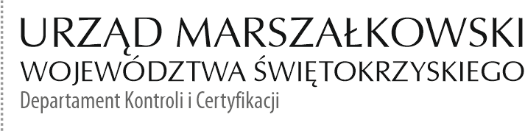 KC-I.432.151.1.2024                                                                                   Kielce, dn. 10.05.2024 r.Kontrolowany/a:…………………………………………